Informatīvais ziņojumsPar nepieciešamajiem pilnveidojumiem invaliditātes noteikšanas sistēmā un nodarbinātības atbalsta pakalpojumos personām ar invaliditātiRīga, 2020Ievads2016.gada 11.oktobra Ministru kabineta sēdē tika izskatīts informatīvais ziņojums „Priekšlikumi izmaiņām invaliditātes noteikšanas sistēmā”, kurš iezīmēja nepieciešamās izmaiņas invaliditātes noteikšanas sistēmā, lai pilnveidotu ne tikai invaliditātes noteikšanas kritērijus, bet arī veicinātu mērķēta atbalsta sniegšanu personām ar invaliditāti veiksmīgākai iekļaušanās procesa nodrošināšanai sabiedrībā, it īpaši nodarbinātības jomā. Informatīvā ziņojuma „Priekšlikumi izmaiņām invaliditātes noteikšanas sistēmā” protokollēmuma (prot. Nr.52 63.§) 3.punktā Labklājības ministrijai (turpmāk – LM) tika dots uzdevums līdz 2017.gada 1.septembrim sagatavot un noteiktā kārtībā iesniegt izskatīšanai Ministru kabinetā konceptuālo ziņojumu par izmaiņām invaliditātes noteikšanas kārtībā un personām ar invaliditāti paredzēto atbalsta pasākumu sistēmā (turpmāk - Konceptuālais ziņojums). Konceptuālā ziņojuma izstrādāšana paredz invaliditātes noteikšanas sistēmas reformēšanu, piedāvājot risinājumus pārejai uz darbspēju zaudējuma noteikšanu invaliditātes noteikšanas procesā pilngadīgām personām darbspējas vecumā, kas balstīts funkcionēšanas ierobežojumu, nevis veselības stāvokļa izvērtējumā. Lai nodrošinātu Konceptuālā ziņojuma izstrādi, 2017.gadā tika izveidota darba grupa, iekļaujot LM, Veselības un darbspēju ekspertīzes ārstu valsts komisijas (turpmāk – VDEĀVK), Nodarbinātības valsts aģentūras (turpmāk – NVA), Sociālās integrācijas valsts aģentūras, Veselības ministrijas, Paula Stradiņa klīniskās universitātes slimnīcas Aroda un radiācijas medicīnas centra un Rīgas Stradiņa universitātes Rehabilitācijas fakultātes pārstāvjus. Kā pieaicinātie pārstāvji piedalījās Pārresoru koordinācijas centra un Latvijas Darba devēju konfederācijas eksperti. Līdz pat 2019.gada beigām ir notikušas diskusijas un konsultācijas ar nevalstisko organizāciju pārstāvjiem par dažādu iespējamo risinājumu un izmaiņu ietekmi uz mērķa grupu un sabiedrību kopumā invaliditātes noteikšanas un atbalsta pakalpojumu satura maiņas gadījumā, veicot aprēķinus par izmaiņu finansiālo ietekmi uz valsts un sociālās apdrošināšanas speciālo budžetu, izstrādājot izmaiņu institucionālās pārvaldības shēmas projektu un plānu nepieciešamajām izmaiņām normatīvajos aktos. Potenciālo izmaiņu ietvaros tika diskutēts par darbspēju un invaliditātes jēdzienu un vērtējumu nošķiršanu. Ņemot vērā jautājuma jūtīgumu un sabiedrības neviennozīmīgo reakciju uz piedāvātajām izmaiņām, kā arī risinājumu ietekmi uz mērķgrupām, pirms Konceptuālā ziņojuma iesniegšanas un tālākas virzības Ministru kabinetā jāidentificē nepieciešamos pilnveidojumus invaliditātes noteikšanas sistēmā un valsts sniegtajos atbalsta pakalpojumos nodarbinātības jomā personām ar invaliditāti, kurus iespējams ieviest esošajā tiesiskajā, administratīvajā, finanšu un sabiedrības izpratnes ietvarā. Identificējot nepieciešamos pilnveidojumus un pasākumus to ieviešanai, kā arī nodrošinot diskusijas ar iesaistītajām pusēm un sabiedrības izpratnes maiņu par invaliditātes jautājumiem, LM izpildītu priekšnosacījumus Konceptuālā ziņojuma izstrādei un tālākas invaliditātes noteikšanas pieejas maiņai un valsts garantētā atbalsta  invaliditātes gadījumā sistēmas pilnveidošanai. Jau šobrīd Deklarācija par Artura Krišjāņa Kariņa vadītā Ministru kabineta iecerēto darbību ieviešanai (turpmāk – Deklarācija) un Valdības rīcības plāns par Deklarācijas ieviešanu (turpmāk - rīcības plāns) nosaka valsts politikas virzību dažādu pasākumu un atbalsta pakalpojumu pilnveidošanā invaliditātes seku mazināšanai, lai veicinātu personu ar invaliditāti iekļaušanos sabiedrībā, neatkarīgas dzīves stiprināšanu un nabadzības un sociālās atstumtības mazināšanu, pilnveidojot gan monetāro atbalstu, gan pakalpojumus invaliditātes seku mazināšanai. Ar pakāpenisku priekšdarbu īstenošanu, kas vērsti uz sagatavošanos plašākām izmaiņām invaliditātes politikas jomā,  tiktu nodrošināta arī Deklarācijā noteikto uzdevumu un rīcības plānā paredzēto pasākumu īstenošana. LM ieskatā pie jebkurām izmaiņām, kas gan tieši, gan netieši ietekmēs personu ar invaliditāti ikdienas dzīvi, ir nepieciešamas saglabāt ciešu komunikāciju un konsultēšanos ar sadarbības parteriem, t.sk. nevalstiskajām organizācijām. LM izstrādātā informatīvā ziņojuma “Par nepieciešamiem pilnveidojumiem invaliditātes noteikšanas sistēmā un nodarbinātības atbalsta pakalpojumos” (turpmāk – Informatīvais ziņojums) mērķis ir identificēt nepieciešamos pilnveidojumus invaliditātes noteikšanas sistēmā un valsts sniegtajos atbalsta pakalpojumos nodarbinātības jomā, kurus iespējams ieviest esošajā tiesiskajā, administratīvajā, finanšu ietvarā. Līdz ar Informatīvā ziņojuma izstrādi LM ir identificējusi primāros pasākumus, kurus nepieciešams nodrošināt, lai sekmētu Konceptuālā ziņojuma izstrādi un secīgu invaliditātes politikas reformēšanu, t.sk. sniedzot ieskatu par faktisko situāciju invaliditātes politikas jomā, kas veido esošo ietvaru invaliditātes jautājumu risināšanai.1.Pašreizējās situācijas raksturojumsInvaliditātes noteikšanu valstī reglamentē Invaliditātes likums un kopš 2015.gada 1.janvāra Ministru kabineta 2014.gada 23.decembra noteikumi Nr.805 „Noteikumi par prognozējamas invaliditātes, invaliditātes un darbspēju zaudējuma noteikšanas kritērijiem, termiņiem un kārtību” (turpmāk – MK noteikumi Nr. 805). Invaliditātes likuma 5.pants nosaka, ka invaliditāte ir ilgstošs vai nepārejošs ļoti smagas, smagas vai mērenas pakāpes funkcionēšanas ierobežojums, kas ietekmē personas garīgās vai fiziskās spējas, darbspējas, pašaprūpi un iekļaušanos sabiedrībā. Invaliditātes ekspertīzi Latvijā veic VDEĀVK, kura sava lēmuma pieņemšanā ir neatkarīga.Eiropas Savienības (turpmāk – ES) kopējo ietvaru invaliditātes politikas plānošanā un ieviešanā nosaka Apvienoto Nāciju Organizācijas Konvencija par personu ar invaliditāti tiesībām (turpmāk – ANO  Konvencija). Latvija ratificēja ANO Konvenciju 2010.gadā, apņemoties ieviest tajā noteiktos principus, veicināt personu ar invaliditāti pamattiesību un pamatbrīvību nodrošināšanu. ANO Konvencija nosaka tādu politikas un pasākumu ieviešanu, kas vērsti uz personas spēju atzīšanu, vienlīdzīgu tiesību nodrošināšanu, uzsverot cilvēktiesībās balstītu pieeju līdzšinējās medicīniskās pieejas vietā, kas personu ar invaliditāti uzskatīja par pasīvu palīdzības saņēmēju.Invaliditātes politikas virsmērķis ir atbilstošs ANO Konvencijā noteiktajam mērķim, proti, veicināt, aizsargāt un nodrošināt to, lai personas ar invaliditāti varētu pilnībā un vienlīdzīgi ar citiem izmantot visas cilvēktiesības un pamatbrīvības, veicināt personas cieņas ievērošanu, kā arī veikt pasākumus invaliditātes izraisīto seku mazināšanai. Invaliditātes politikas pamatprincipi izriet no ANO Konvencijas galvenajiem principiem. Invaliditātes politikas īstenošana ir komplekss un horizontālā atbildībā īstenojams pasākumu kopums, lai maksimāli uzlabotu personu ar invaliditāti dzīves kvalitāti, pakalpojumu pieejamību un atbalstu visās dzīves jomās. Vienlaikus jāņem vērā, ka ANO Konvencijā noteiktās tiesības un pamatprincipi ir īstenojami horizontāli, t.i., nozaru (t.sk. veselība, izglītība, transporta pieejamība u.c.) atbildīgās ministrijas un citas iesaistītās institūcijas katra ir atbildīga par ANO Konvencijā noteikto saistību pakāpenisku ieviešanu attiecīgajā jomā. Izstrādājot politikas plānošanas dokumentus un tiesību aktu projektus, nozares ministrijas ir atbildīgas par to, lai tajos tiktu integrēts personu ar invaliditāti vienlīdzīgu iespēju princips, tādejādi nodrošinot personu ar invaliditāti tiesību īstenošanu visās nozarēs. Invaliditātes aspektu konsekventa ievērošana, plānojot sabiedrībai paredzētos pakalpojumus, nodrošina to pieejamību arī personām ar invaliditāti.Latvija kopš 2015.gada 1.janvāra invaliditātes noteikšanā piemēro Starptautiskās funkcionēšanas nespējas un veselības klasifikāciju (turpmāk – SFK), kas nozīmē, ka invaliditātes statuss arvien vairāk saistāms ar funkcionēšanas spēju novērtēšanu un nevis slimības esamības atzīšanu. Jaunā, pilnveidotā invaliditātes sistēma ir atbilstoša starptautiskajiem kritērijiem invaliditātes noteikšanā, kas ir ietverti MK noteikumos Nr.805. Personām no 18 gadiem līdz valsts vecuma pensijas piešķiršanai, nosakot invaliditāti, ņem vērā ne tikai veselības un funkcionālos traucējumus, bet arī to radītos aktivitāšu un funkcionēšanas ierobežojumus, nosakot gan invaliditātes grupu, gan arī vispārējo darbspēju zaudējumu procentos. No 2015. gada 1.janvāra personām no 18 gadu vecuma līdz valsts vecuma pensijas piešķiršanas nepieciešamajam vecumam izvērtē funkcionēšanas ierobežojumus un tā pakāpi, kā arī nosaka darbspēju zaudējumu procentos:•	ļoti smagai invaliditātei, nosakot I invaliditātes grupu  darbspēju zudums 80-100 procenti; •	smagai invaliditātei, nosakot II invaliditātes grupu – darbspēju zudums 60-79 procenti; •	mēreni izteiktai invaliditātei, nosakot III invaliditātes grupu – darbspēju zudums 25-59 procenti.Līdz ar to jau šobrīd, nosakot invaliditāti pilngadīgām personām darbspējas vecumā, daļēji tiek vērtētas personas darbspējas atbilstoši funkcionēšanas ierobežojuma smaguma pakāpei, tomēr faktiski atbalsts invaliditātes seku mazināšanai nereti vēl joprojām ir pakārtots nevis zaudētajām darbspējām, bet gan noteiktajai invaliditātes grupai. Bērniem līdz 18 gadu vecumam invaliditāte tiek noteikta bez iedalījuma grupās. Pensijas vecumu sasniegušām personām nosaka invaliditātes grupu, nenosakot darbspēju zaudējumu procentos. Personu ar invaliditāti skaits ik gadu turpina pieaugt un tāpat to īpatsvars patstāvīgo iedzīvotāju skaitā turpina pieaugt ar katru gadu (skatīt 1.tabulu). 2014.gadā personu ar invaliditāti īpatsvars no kopējā valsts iedzīvotāju skaita bija 8,6%, 2016.gadā – 8,8%, bet 2019. gada IV ceturksnī jau 10,2%. Lielākais personu ar invaliditāti īpatsvars ir tieši darbspējīgajā vecumā, tomēr būtiskāks pieaugums pēdējo gadu laikā ir novērojams tieši vecuma grupā 65+. Bērnu ar invaliditāti īpatsvars starp personām ar invaliditāti jau vairākus gadus ir 5% apmērā un arī absolūtos skaitļos bērnu ar invaliditāti skaits ir stabils. Personu ar invaliditāti skaita pieaugums LM vērtējumā ir saistīts ar sabiedrības novecošanos kopumā, izmaiņām invaliditātes politikā, t.sk. dažādu atbalsta pasākumu ieviešanu, pārmaiņām sociālekonomiskajā situācijā, kā arī izmaiņām citās rīcībpolitikās, kur atsevišķās situācijās invaliditātes statuss noteikts kā priekšnosacījums atbalsta saņemšanai. 1.tabulaPersonu ar invaliditāti skaits (gada beigās)Avots: Labklājības Informācijas sistēma (turpmāk-LabIS)Lielākajai daļai personu invaliditātes noteikšanas pamatā ir vispārēja saslimšana. No specifiskajiem funkcionālajiem traucējumiem (redze, dzirde, kustību, garīga rakstura) pilngadīgām personām ar invaliditāti visbiežāk sastopami kustību traucējumi un garīga rakstura traucējumi, savukārt bērniem ar invaliditāti - garīga rakstura traucējumi. Sadalījumā pa invaliditātes grupām no specifiskajiem traucējuma veidiem personām ar I un II invaliditātes grupu visbiežāk ir garīga rakstura traucējumi, savukārt III invaliditātes grupas ietvaros - kustību traucējumi. Savukārt bērniem invaliditāte pārsvarā ir vispārējas saslimšanas un garīga rakstura traucējumu dēļ (skatīt 1.attēlu).1.attēls Personu ar invaliditāti skaits sadalījumā pēc funkcionālā traucējuma veida, 2019.gada jūnijā 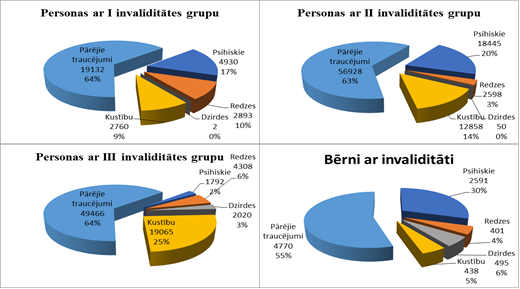 Avots: LabIs2017.gada 31.martā Latvija no Apvienoto Nāciju Organizācijas Personu ar invaliditāti tiesību komitejas (turpmāk – ANO Komiteja) saņēma uzaicinājumu piedalīties Latvijas Republikas pirmā nacionālā ziņojuma ANO Konvencijas izpildi laika posmā no 2010.gada 31.marta līdz 2013.gada 31.decembrim izskatīšanā, kas notika no 2017.gada 21. līdz 22.augustam. ANO Komiteja lūdza pirms nacionālā ziņojuma izskatīšanas klātienē arī sniegt atbildes uz 47 precizējošiem jautājumiem, lai identificētu Latvijas panākto progresu attiecībā uz ANO Konvencijas ieviešanu pēc nacionālā ziņojuma par ANO Konvencijas izpildi iesniegšanas 2014.gadā. LM kā ANO Konvencijas ieviešanu koordinējošā institūcija sadarbībā ar nozaru ministrijām sagatavoja un iesniedza atbildes uz precizējošiem jautājumiem, vienlaikus nodrošinot dalību ANO Komitejas 18.sesijā Ženēvā. Atbilstoši atbildēm un sniegtajai informācijai ANO Komiteja sniedza komentārus un rekomendācijas (turpmāk - Rekomendācijas) ar mērķi uzlabot personu ar invaliditāti stāvokli Latvijā, kā arī virzību, lai pilnveidotu invaliditātes sistēmu kopumā. Rekomendācijas ir vērstas, piemēram, uz izpratnes veicināšanu par ANO Konvencijā noteikto principu īstenošanu, deinstitucionalizācijas procesa nodrošināšanu, veselības un izglītības pieejamības uzlabošanu visa mūža garumā, atbalsta sniegšanu visu personu ar invaliditāti nodarbinātībai atvērtā darba tirgū iekļaujošā nodarbinātības vidē līdzvērtīgi pārējiem u.c. Daļa no šīm ANO Komitejas rekomendācijām tika iekļauta ANO Konvencijas īstenošanas pamatnostādņu 2014.-2020.gadam īstenošanas plānā 2018.-2020.gadam, daļa tiek realizēta arī ārpus šī plāna ietvara. Latvijai 2020.gada II ceturksnī ANO Komitejai ir jāiesniedz ziņojums par rekomendāciju ieviešanas progresu, kas attiecīgi norādīs gan uz pozitīvajām tendencēm, ko ir izdevies ieviest pēdējo gadu laikā ar pilnveidojumiem rīcībpolitikās, lai uzlabotu personu ar invaliditāti dzīves kvalitāti Latvijā, gan  uz trūkumiem rīcīpolitikās, kas kavē personu ar invaliditāti vienlīdzīgu iespēju nodrošināšanu sabiedrībā pilnā apmērā. ANO Komitejas rekomendāciju ieviešanas progresa izvērtējums sekmēs invaliditātes politikas attīstību, iezīmējot tās jomas un tos jautājumus, kuriem jāpievērš pastiprināta uzmanība.Lai mazinātu invaliditātes izraisītās sekas, papildu invaliditātes pensijai un valsts sociālā nodrošinājuma pabalstam valstī ir izveidoti vairāki atbalsta pasākumi (pakalpojumi, pabalsti, atvieglojumi, u.c.). Tai skaitā ir attīstīti pakalpojumi, kuru mērķis ir veicināt personu ar invaliditāti iekļaušanos augstākās izglītības apguves procesā, tādējādi paaugstinot savas zināšanas un konkurētspēju darba tirgū. No 2019.gada 1.septembra ir paplašinātas iespējas saņemt no valsts budžeta apmaksātu asistenta pakalpojumu pārvietošanās atbalstam un pašaprūpes veikšanai tām personām ar invaliditāti, kuras izvēlējušās turpināt izglītības apguvi augstskolās un koledžās, ja tās ir saņēmušas VDEĀVK atzinumu par asistenta pakalpojuma nepieciešamību. Lai arī provizoriski pakalpojumu saņēmušo personu skaits nebūs liels (indikatīvi līdz 15 cilvēkiem mācību gada ietvaros), tomēr tas ir motivējošs instruments personas ar invaliditāti pilnveidošanās un profesionālās attīstības procesa uzsākšanai.Nozīmīga loma personu ar invaliditāti mobilitātes stiprināšanā ir asistenta pakalpojumam pašvaldībā, kura mērķis ir veicināt personu ar invaliditāti iesaisti darba tirgū un izglītības procesā, kā arī sekmēt personu iesaisti rehabilitācijas pasākumos. Asistenta pakalpojums pašvaldībā tika ieviests 2013.gada 1.janvārī. 2013.gadā pakalpojumu saņēma 3096 personas, savukārt 2018.gadā jau 10 396 personas, 2019.gada oktobrī – 10 488 personas. Laika gaitā diskusijās ar nevalstiskajām organizācijām un sociālajiem dienestiem tika secināts, ka pakalpojums neapmierina mērķa grupu un pakalpojuma nodrošināšanā ir nepieciešamas izmaiņas, lai vienkāršotu pakalpojuma saņemšanas un atskaitīšanās nosacījumus, un ieviestu vienādu pakalpojuma nepieciešamības izvērtēšanas pieeju visās pašvaldībās. Uz nepieciešamību pilnveidot asistenta pakalpojuma nodrošināšanu personām ar invaliditāti ir norādījusi Valsts kontrole savā 2016.gada 18.martā publicētajā revīzijas ziņojumā “Vai personām ar invaliditāti paredzētais asistenta pakalpojums nodrošina tā izveidošanas mērķu segšanu?” un sniegusi ieteikumus asistenta pakalpojuma pilnveidošanai. Jautājums par asistenta pakalpojuma pilnveidošanu skatāms ārpus šī Informatīvā ziņojuma, LM sniedzot priekšlikumus MK asistenta pakopojuma pilnveidošanas iespējām, kas ietverti Konceptuālā ziņojumā "Par asistenta pakalpojuma pašvaldībā pilnveidošanu" (VSS-1140).Lai nodrošinātu Konceptuālā ziņojuma izstrādi, kas iekļaus risinājumus un nepieciešamos pasākumus esošās invaliditātes politikas reformēšanai, turpinājumā identificēti tie LM pārziņā esošos invaliditātes noteikšanas procesa jautājumi un atbalsta pakalpojumi, kuru klātesamība ir būtiska personu ar invaliditāti vienlīdzīgu iespēju nodrošināšanai, bet kuru efektivizēšanai ir nepieciešami papildu pilnveidojumi.2.Būtiskākie ieguldījumi invaliditātes politikas pilnveidošanā un identificētās problēmas2.1.Invaliditātes un funkcionēšanas spēju novērtēšana VDEĀVK no 2010. gada 1. janvāra līdz 2014. gada 31. decembrim īstenoja ESF līdzfinansēto projektu „Darbspēju vērtēšanas sistēmas pilnveidošana” (projekta ID Nr. 1DP/1.4.1.2.1/08/IPIA/NVA/001) (turpmāk – VDEĀVK projekts). VDEĀVK projekta mērķis bija pilnveidot invaliditātes noteikšanas sistēmu, izveidojot uz darbspēju funkcionālo traucējumu un individuālo vajadzību novērtēšanu balstītu invaliditātes noteikšanas sistēmu, kas būtu ērtāka klientiem un invaliditātes noteikšanas ekspertīzē iesaistītajiem speciālistiem. Projekta rezultātā tika izstrādāti MK noteikumi Nr.805, kuri stājās spēkā 2015.gada 1.janvārī. Veicot invaliditātes ekspertīzi, VDEĀVK vērtē ne tikai personai noteikto medicīnisko diagnozi, bet arī slimības izraisīto funkcionālo traucējumu atbilstību MK noteikumu Nr.805 4. pielikumā (ja invaliditātes ekspertīzi veic bērniem) vai 5.pielikumā (ja invaliditātes ekspertīzi veic pieaugušajiem gan darbspējas, gan pensijas vecumā) minētajiem invaliditātes noteikšanas kritērijiem, paredzot kritēriju kopumu gan pie vispārējas saslimšanas, gan kustību, garīgās, redzes un dzirdes traucējumiem. Ieviešot SFK kritērijus, ir panākta saprotamāku un starptautiski atzītu kritēriju piemērošana invaliditātes noteikšanā, aizvien vairāk virzoties prom no medicīniskā izvērtējuma modeļa, kur invaliditātes tiek noteikta balstoties uz diagnozi. Esošā pieeja invaliditātes noteikšanā vērtē ne tikai personai piemītošos veselības traucējumus, bet arī sociālos aspektus un personas funkcionēšanas spējas, kas ietekmē invaliditātes smaguma pakāpi.Savukārt bērniem, vērtējot invaliditātes smaguma pakāpi un tās ietekmi uz spējām veikt ikdienas darbības, kā kritērijs ir dominējis un turpina dominēt veselības traucējums un tā izpausmes orgānu sistēmu līmenī. Tieši šī iemesla dēļ rodas pretrunas, piemēram, novērtējot (izvērtējot) medicīniskās indikācijas īpašas kopšanas nepieciešamībai, kuru (medicīnisko indikāciju) kritēriji būtiski mainās, personai sasniedzot 18 gadu vecumu – no diagnozes kā tādas (bērnu gadījumā) uz tās radītajiem faktiskajiem funkcionēšanas ierobežojumiem (pieaugušajiem). Tādēļ LM ieskatā par priekšnosacījumu bērnu ar invaliditāti vajadzību noteikšanā vispirms nepieciešams novērtēt, kuras un cik lielā mērā funkcijas ir traucētas. Ar ES fondu atbalstu 2017.gada sākumā tika uzsākts ESF projekts par bērnu invaliditātes noteikšanas sistēmas pilnveidi atbilstoši SFK Bērnu un jauniešu versijas (turpmāk – SFK–BJ) principiem (turpmāk - projekts). Lai pilnveidotu invaliditātes noteikšanas sistēmu bērniem, projekta ietvaros iesaistītie ārsti eksperti izstrādāja mūsdienīgu, starptautiskajai praksei atbilstošu invaliditātes noteikšanas metodiku, balstoties uz SFK–BJ konceptuālajā pamatsistēmā noteiktajiem principiem - “Metodika Starptautiskās funkcionēšanas nespējas un veselības klasifikācijas bērnu un jauniešu versijas principu piemērošanai invaliditātes noteikšanas procesā bērniem līdz 18 gadu vecumam (neieskaitot)” (turpmāk – metodika). Izstrādājot metodiku SFK–BJ principu piemērošanā invaliditātes noteikšanā bērniem, tika analizēta korelācija starp bērna vecumu un slimību, lai noteiktu bērna invaliditāti. Papildus tam tika izvērtēti bērna vecumposmi, nosakot invaliditāti bērniem līdz sešu gadu vecumam, ņemot vērā bērna veselības stāvokli, sākot ar septiņu gadu vecumu, vērtējot bērna funkcionālos traucējumus, savukārt no četrpadsmit gadu vecuma nosakot funkcionēšanas traucējumu smaguma pakāpi – viegla, mērena, smaga, ļoti smaga. Jaunā pieeja priekšplānā virza funkcionēšanas ierobežojumu pakāpi ne tikai invaliditātes statusa piešķiršanai, bet arī citu lēmumu pieņemšanai, kas var ietekmēt bērnu ar invaliditāti ikdienu invaliditātes seku mazināšanai.   Metodikas aprobēšanai (izmēģinājumprojekts) no 2018.gada decembra līdz 2019.gada martam tika veikta invaliditātes ekspertīze 50 bērniem VDEĀVK nodaļās – gan pēc šobrīd spēkā esošās invaliditātes noteikšanas sistēmas, gan pēc jaunās metodikas. Balstoties uz izmēģinājumprojekta rezultātiem un secinājumiem, tika saņemti ieteikumi un secinājumi par metodikā nepieciešamajiem pilnveidojumiem. Metodika apstiprināta ar VDEĀVK projekta uzraudzības grupas lēmumu un saskaņota 2019.gada 27.novembra Invaliditātes lietu nacionālās padomes (turpmāk – Padome) sēdē. Plānotie invaliditātes izvērtēšanas principi tiks nodoti izskatīšanai personas ar invaliditāti pārstāvošajām NVO, t.sk. bērnu ar invaliditāti vecākiem un citām ieinteresētajām pusēm viedokļu sniegšanai. Ņemot vērā projekta ietvaros izstrādātos priekšlikumus invaliditātes noteikšanas sistēmas pilnveidei bērniem, pēc projekta īstenošanas LM kā par nozari atbildīgā ministrija 2020.gadā izvērtēs minētos ierosinājumus un turpmākās darbības invaliditātes noteikšanas procesa pilnveidošanai bērniem, virzoties uz SFK-BJ iekļaušanu uz funkcionēšanas ierobežojumu izvērtēšanu invaliditātes noteikšanas kritērijiem bērniem.LM ieskatā invaliditātes noteikšanas procesa pilnveidošanas ietvaros būtiska loma ir personas funkcionālo spēju novērtējumam, tādēļ kā būtisks uzdevums ir izveidot objektīvu un reāli izmantojamu pašnovērtējuma anketu, kuru aizpilda pilngadīga persona, pretendējot uz invaliditātes noteikšanu – gan pirmreizēju, gan atkārtotu. Šī brīža situācija rāda, ka kaut arī pašnovērtējuma anketa ir viens no obligāti iesniedzamajiem dokumentiem invaliditātes ekspertīzes veikšanai, personas to aizpilda vai nu pavirši, vai arī norādot informāciju, kas neatbilst faktiskajai situācijai, ja to salīdzina ar pārējiem iesniegtajiem dokumentiem, t.sk. ģimenes ārsta vai ārstējošā ārsta nosūtījumā uz invaliditātes ekspertīzi iekļauto informāciju. Tam par iemeslu var būt personas subjektīvais vērtējums par savām funkcionēšanas spējām – gan tās pasliktinot, domājot, ka tādējādi pieaugs iespēja saņemt plašāku atbalsta grozu no valsts un pašvaldības, gan gluži pretēji, norādot augstākas spējas, kaut personai ir patiešām lielas grūtības veikt noteiktas darbības. Šāda pieeja pašnovērtējuma anketas aizpildīšanā un pēc tam tās analizēšana un iekļaušana invaliditātes ekspertīzē, nesniedz nepieciešamo pienesumu VDEĀVK ārstiem kvalitatīva lēmuma pieņemšanai. Attiecīgi, ja personas pašnovērtējums ir diametrāli pretējs ārstu viedoklim, kas izriet no personai piemītošajām medicīniskām indikācijām, pašnovērtējuma rezultāts turpmāk nav izmantojams.Lai novērstu šādas situācijas, ir nepieciešams matemātisks algoritms, kas personas pašvērtējumu izsaka noteiktā vērtējumā, kuru iespējams pamatot un iekļaut ekspertīzes procesā kā neatkarīgu lielumu. LM 2019.gada vasarā uzsāka Eiropas Komisijas Strukturālo reformu dienesta programmas ietvaros finansētu projektu “Latvijas invaliditātes novērtēšanas sistēmas izvērtējums un pilnveidošana” (turpmāk – Invaliditātes Projekts), kura ietvaros tiks saņemts Pasaules Bankas ekspertu izvērtējums un secinājumi par invaliditātes noteikšanas sistēmas pilnveidojumiem, t.sk. par atbalsta pakalpojumu pieejamību nodarbinātības jomā un nepieciešamajiem pilnveidojumiem esošajos nodarbinātības atbalsta pakalpojumos. Invaliditātes Projekta mērķis ir (i) uzlabot un saskaņot medicīnisko traucējumu, funkcionālo spēju un vides faktoru novērtēšanu un (ii) stiprināt saikni starp invaliditātes novērtēšanu un aktīvu darba tirgus pasākumu nodrošināšanu, t.sk. saņemot rekomendācijas par subsīdiju diferencēšanu atkarībā no invaliditātes smaguma pakāpes un funkcionālā traucējuma veida un nodarbinātības kvotu ieviešanas lietderību Latvijā kā instrumentu personu ar invaliditāti nodarbinātības veicināšanai. Invaliditātes Projekta ietvaros iezīmēts, ka ārējo ekspertu atbalsts nepieciešams invaliditātes novērtēšanas un pašnovērtējuma anketas papildināšanai ar matemātisku algoritmu, kas ļaus izmantot maksimāli objektīvu, pēc vienotiem principiem aizpildītu informāciju par personu, ko varētu sekmīgi izmantot kvalitatīva lēmuma pieņemšanai, kā arī nepieciešamajām izmaiņām iekļaujošas nodarbinātības stiprināšanai, kas sekmētu personu ar invaliditāti nodarbinātību. 2.2.Iekļaujoša nodarbinātībaPatstāvīgs darbs un regulāri ienākumi ir būtiski priekšnosacījumi cieņpilnai dzīvei, kas ir neatkarīga no valsts garantētā atbalsta. Personas ar invaliditāti saskaras ar funkcionēšanas ierobežojumiem, kas nereti lielākā vai mazākā mērā rada objektīvus iemeslus pilnvērtīgai iekļaušanai darba tirgū. Tomēr invaliditāte pati par sevi nenozīmē, ka persona ir nespējīga strādāt, bet gan to, ka noteiktu darbu, darbību veikšanai ir nepieciešams atbalsts, individuāla pieeja un individualizēts pakalpojumu grozs, kas palīdzētu integrēties vai reintegrēties darba tirgū. Tā kā invaliditāte nenozīmē, ka cilvēks nav spējīgs strādāt, bet gan to, ka viņam zināmā pakāpē ir ierobežotas darbspējas, ir nepieciešams pilnveidot atbalsta pakalpojumu klāstu, kas sekmētu personas ar invaliditāti pilnīgu vai daļēju spēju atgriezties iepriekšējā darba vietā, nemainot darba specifikāciju, vai arī radīt apstākļus, lai atbilstoši darbspēju zaudējumam un funkcionālā traucējuma veidam, cilvēks būtu spējīgs pārkvalificēties un atkārtoti iekļauties darba tirgū.Personu ar invaliditāti nodarbinātības līmenis Latvijā, salīdzinot ar citām ES dalībvalstīm, var tikt vērtēts kā vidējs. Ar izaicinājumiem iekļauties darba tirgū visvairāk saskaras tieši personas ar smagāku invaliditāti. Vienlaikus ir novērojams, ka pēdējo desmit gadu laikā personu ar invaliditāti nodarbinātības līmenis pakāpeniski pieaug. Saskaņā ar LabIS datiem 2014.gada decembrī no kopējā personu ar invaliditāti skaita darbspējas vecumā nodarbinātas bija aptuveni 32% personas ar invaliditāti, savukārt 2019.gada oktobrī aptuveni  39%, attiecīgi novērojams nodarbinātības pieaugums darbspējas vecuma personu ar invaliditāti vidū. Nodarbinātības rādītājos starp sievietēm un vīriešiem ar invaliditāti nav novērojamas būtiskas atšķirības. No visām nodarbinātām personām darbspējas vecumā 62% ir personas ar III invaliditātes grupu, 36% - personas ar II invaliditātes grupu un 2% ar I invaliditātes grupu (skatīt 2.tabulu). Vienlaikus jāatzīmē, ka nodarbinātības rādītājs pieaug līdz ar personu ar invaliditāti skaita pieaugumu.Nodarbināto personu ar invaliditāti skaits2.tabulaAvots: LabIS, 2019.gadsSavukārt bezdarba rādītāji personu ar invaliditāti vidū uzrāda citu tendenci. Kopējais bezdarba rādītājs valstī ar katru gadu samazinās, savukārt personu ar invaliditāti īpatsvars bezdarbnieku skaitā pieaug, lai arī absolūtos skaitļos reģistrēto bezdarbnieku ar invaliditāti skaits samazinās - 2014.gadā bija reģistrētas 8 355 personas ar invaliditāti, kas bija 10,5% no kopējā bezdarbnieku skaita, tad 2018.gadā - 8 179 personas, kas bija 13,7% no kopējā bezdarbnieku skaita, bet 2019.gada 30.septembrī 7 645 personas jeb 14,5% no kopējā bezdarbnieku skaita. Daļēji tas izskaidrojams ar to, ka Nodarbinātības valsts aģentūra (turpmāk – NVA) veic skaidrojošu darbu un palielina atbalsta pasākumus personām ar invaliditāti, īsteno publicitātes pasākumus. Tas cita starpā mudina arī līdz šim neaktīvās nereģistrētās personas ar invaliditāti reģistrēties kā bezdarbniekiem, tādējādi uzlabojot savas iespējas iekļauties darba tirgū.NVA darbā ar klientiem pielieto profilēšanas metodi, tādējādi identificējot personas ar invaliditāti un atbilstoši personas individuālajam profilam piedāvājot secīgu iesaisti aktīvajos nodarbinātības pasākumos. Kā viens no pamatpakalpojumiem personām ar invaliditāti primāri tiek piedāvāts karjeras atbalsta pakalpojums - grupu vai individuālas karjeras konsultācijas. NVA konsultants izvērtē katras personas situāciju un sniedz informāciju par piemērotākajiem NVA atbalsta pasākumiem bezdarba gadījumā, konsultācijas darba atrašanai, karjeras konsultācijas. Konsultējot klientus ar invaliditāti, karjeras konsultanti izmanto dažādus informatīvos materiālus, metodikas, testus, atbilstoši konsultācijas mērķim un klienta vēlmēm. NVA ir pieejamas īpašas metodikas, kas paredzētas darbam ar cilvēkiem, kuriem ir invaliditāte. Lai paaugstinātu klientu ar invaliditāti karjeras konsultēšanas efektivitāti, NVA sadarbojas ar Sociālās integrācijas valsts aģentūru, Invalīdu un viņu draugu apvienību “Apeirons”, Latvijas Nedzirdīgo savienību (surdotulku pakalpojumu nodrošināšana karjeras konsultāciju laikā nedzirdīgajiem klientiem). NVA karjeras speciālisti sniedz informatīvi metodisku atbalstu speciālajām izglītības iestādēm, kurās mācās skolēni ar garīgās attīstības traucējumiem (skolu darbinieku informēšana par NVA pakalpojumiem, nodrošināšana ar informatīvi metodiskajiem materiāliem). Personām ar invaliditāti atkarībā no profilēšanas rezultātiem, karjeras konsultanta ieteikuma un personas vēlmēm, tiek piedāvāta iespēja iesaistīties NVA organizētos aktīvās nodarbinātības pasākumos.NVA pašreiz piedāvā vairākus pasākumus, kuri ir vērsti uz bezdarbnieku ar invaliditāti integrēšanu/reintegrēšanu darba tirgū – subsidētās nodarbinātības iespējas, profesionālā un neformālā izglītība, praktiskā apmācība uz vietas uzņēmumā, darba tirgū nepieciešamo pamatprasmju apguve, algotie pagaidu sabiedriskie darbi, motivācijas programma ar mentoru, atbalsts mazā biznesa vai pašnodarbinātības uzsākšanai, reģionālās mobilitātes atbalsts u.c. (informācija arī NVA tīmekļa vietnē: http://www.nva.gov.lv/index.php?cid=433). 2014.gadā NVA organizētajos aktīvajos nodarbinātības pasākumos tika iesaistītas 17 200 personas ar invaliditāti, 2015.gadā - 11 611 personas, 2016.gadā – 11 354 personas, 2017.gadā – 18 943 personas, 2018.gadā – 19 916 personas. 2019.gada 9 mēnešos darbā iekārtojušās 3 185 personas ar invaliditāti, no kurām 1 176 (36,9%) ir iekārtojušās darbā pēc kāda aktīvā NVA pasākuma pabeigšanas (aprēķinā neietver konkurētspējas paaugstināšanas pasākumus un informatīvās dienas, kas arī veicina personu iekļaušanos darba tirgū). Nodarbinot personas ar invaliditāti, bieži ir nepieciešams papildu ieguldījums no darba devēju puses. Personām ar dažāda veida funkcionāliem traucējumiem var būt zemāka darba produktivitāte, tad kā viena no iespējām iekļauties darba tirgū un gūt nepieciešamo pieredzi, zināšanas un apgūt nepieciešamās iemaņas ir tieši subsidētās nodarbinātības pasākumi, ko organizē NVA. Pasākuma ietvaros tiek segta daļa no algas un darba vadītāja izmaksām, darba vietas pielāgošanas izmaksas un surdotulku, ergoterapeitu, atbalsta personas un citu speciālistu pakalpojumu izmaksas, kā arī veselības pārbaužu veikšanas izmaksas, ja tās paredzētas normatīvajos aktos par obligātajām veselības pārbaudēm. Subsidētās nodarbinātības ietvaros darba devējam ir iespēja pieteikties arī atsevišķa nepieciešamā atbalsta saņemšanai, piemēram, tikai darba vietas pielāgošanai vai tikai surdotulka, ergoterapeita, atbalsta personas vai cita speciālista pakalpojumu izmaksu segšanai. Laikā no 2008.-2018.gadam NVA ir ieguldījusi vairāk kā 20 miljonus euro subsidēto darba vietu finansēšanā, nodarbinot 4 867 personas ar invaliditāti.NVA savā ikdienas darbā uzrunā darba devējus un sabiedrību, skaidrojot personu ar invaliditāti nodarbināšanas iespējas. Kopš 2017. gada ir ieviesta jauna aktivitāte visos Latvijas reģionos "Atvērto durvju diena personām ar invaliditāti", mazinot stereotipus par personu ar invaliditāti nodarbināšanas iespējām, sekmējot personu ar invaliditāti integrāciju sabiedrībā un darba tirgū, dodot iespēju personām ar invaliditāti klātienē apmeklēt un iepazīt darba vidi un darba procesu uzņēmumā, bet darba devējam iespēju atrast vajadzīgo darbinieku. Tāpat arī tādos tradicionālos ikgadējos pasākumos kā “Vakanču gadatirgus” un “Karjeras dienas” tiek uzrunāti pasākumu dalībnieki visos reģionos par personu ar invaliditāti iespējām darba tirgū. NVA ir izstrādāts metodiskais materiāls darba devējiem "Darbinieks ar invaliditāti: kas jāzina darba devējam?", izdotas vadlīnijas darba devējiem “Piemērota darba vide personām ar invaliditāti”.Vienlaikus ar valsts ekonomisko attīstību un situācijas uzlabošanos darba tirgū, darba devējiem paliek aizvien grūtāk atrast darbiniekus, kas aizpildītu tiem aktuālās vakances. Personas ar invaliditāti ir līdz šim neizmantots resurss, lai nodrošinātu vakanču aizpildīšanu un turpmāku valsts ekonomikas attīstību. Tas daļēji var tikt skaidrots ar darba devēju izpratnes trūkumu par personu ar invaliditāti nodarbināšanas iespējām un viņu vajadzībām. Tāpēc LM ieskatā arī turpmāk aktīvi jāuzrunā darba devēji par iespējām piesaistīt personas ar invaliditāti nepieciešamo vakanču aizpildīšanai, kā arī jāturpina informēt par tām iespējām, kuras piedāvā NVA, kura var palīdzēt atlasīt darba devējam nepieciešamos potenciālos darbiniekus no bezdarbnieku ar invaliditāti vidus un atbalstīt viņu profesionālo sagatavotību konkrētajām darba vietām. Iekļaujošas nodarbinātības jomā pēdējo divu gadu laikā arī LM ir veikusi vairākus mērķētus pasākumus, lai veicinātu izpratnes maiņu par personu ar invaliditāti nodarbinātību, t.sk. nozīmīgākās diskusijas: 1) 2018.gada 26. un 27.aprīlī Rīgā notika ES dalībvalstu savstarpējās mācīšanās seminārs "Darbspēju novērtēšana un personu ar invaliditāti nodarbinātība". Seminārā tika vērtēti Latvijā īstenotie atbalsta pasākumi personu ar invaliditāti nodarbinātības veicināšanai, kā arī diskutēts par invaliditātes izvērtēšanas kritērijiem. Cilvēku ar invaliditāti sociālā iekļaušana un nodarbinātība ir viens no jautājumiem, kas ir aktuāls visā ES. Pasākumā piedalījās pārstāvji no LM, NVA, VDEĀVK, kā arī Tiesībsarga biroja, sociālo partneru un nevalstiskā sektora pārstāvji. Seminārā piedalījās arī Ekonomiskās sadarbības un attīstības organizācijas (OECD) un Eiropas Komisijas pārstāvji, kā arī speciālisti no Austrijas, Kipras, Somijas, Francijas, Itālijas, Serbijas, Zviedrijas, Slovākijas un Īrijas un pieaicinātie akadēmiskie eksperti. Pasākuma dalībnieki apmainījās ar praksi un pieredzi, tajā skaitā par to, kā identificēt efektīvākos atbalsta pasākumus personu ar invaliditāti labākai integrēšanai darba tirgū. Tāpat notika sarunas par invaliditātes un darbspēju noteikšanu kopumā. Plašāku prezentāciju par savu valstu sistēmām sniedza Austrijas, Somijas un Īrijas pārstāvji. Latvijas nevalstiskā sektora pārstāvji un sociālie partneri pauda savu viedokli par situāciju, bet Tiesībsarga birojs informēja par vadlīnijām darba devējiem personu ar invaliditāti nodarbinātībai. Semināra rezultāti arī turpmāk tiks izmantoti personu ar invaliditāti atbalsta sistēmas pilnveidei Latvijā.2) 2019.gada 28.februārī notika LM organizēta diskusija “Par cilvēku ar invaliditāti iekļaušanu darba tirgū”, kuras mērķis bija veicināt darba devēju izpratni par personu ar invaliditāti nodarbināšanas iespējām, kā arī informēt par piedāvāto valsts atbalstu un potenciālajiem ieguvumiem, nodarbinot šo mērķa grupu. Diskusijas laikā runātāji un klausītāji dalījās ar savu pieredzi, runāja par izaicinājumiem, kas rodas, nodarbinot personas ar invaliditāti, par iespējamiem risinājumiem, lai veicinātu mērķa grupas iekļaušanu darba tirgū, noskaidroja kādi papildus atbalsta pasākumi nepieciešami no valsts un organizāciju puses. Rezultātā tika iegūtas atziņas turpmākās politikas pilnveidošanai, lai veicinātu personu ar invaliditāti nodarbinātību. Dažas no būtiskākajām atziņām bija šādas:Iekļaujoša uzņēmumu iekšējā kultūra. Lai palielinātu iespējas to attīstīt, jāveido rokasgrāmatas, semināri un citas izglītojošas aktivitātes vadībai, darbiniekiem, sabiedrībai. Rezultātu un pozitīvu attieksmes veidošana ir ilgtermiņa process, kas prasa mērķtiecīgu un fokusētu komunikāciju par šiem jautājumiem. Mentoru un darba audzinātāju nepieciešamība – ar šo speciālistu palīdzību uzņēmums var veiksmīgi iekļaut cilvēku ar invaliditāti darba vietā. Ilgtermiņā nepieciešams izvērtēt iespēju šādu speciālistu līdzfinansēšanu no valsts budžeta pirmajos mēnešos pēc darba attiecību uzsākšanas. Darba laika un tā organizēšanas elastība un veicamā darba pielāgošana, ņemot vērā, ka katrs gadījums un vajadzības cilvēkam ir ļoti dažādas un vērtējamas individuāli. Skaidra rīcība un atbalsts krīzes situācijās uzņēmumiem. Ir nepieciešams speciālistu atbalsts darba devējiem un skaidrs rīcības plāns brīžiem, kad darbinieks iegūst invaliditāti, vai kāda no invaliditāti izraisošajām slimībām ieiet akūtā fāzē vai progresē.Nepieciešams uzlabot esošo algu izmaksu un subsīdiju situāciju, lai nerastos gadījumi, kad subsīdijas izmanto uzņēmēji savā labā, nevis tā ir kā motivācija darbiniekiem doties darba tirgū. Personu ar invaliditāti kvalifikācijai jābūt būtiskam aspektam personu ar invaliditāti nodarbinātības veicināšanai.Nepieciešams radīt nosacījumus, lai cilvēki varētu ērti iekļauties darba vidē. Cilvēkiem nepieciešama vides maiņa, socializēšanās, lai nenonāktu depresijas stāvoklī un nejustos sociāli atstumts. Kā viens no risinājumiem ir darba vietu pielāgošanas nosacījumu pārskatīšana, lai veicinātu darba devējus pieņemt darbā cilvēkus ar dažāda veida funkcionāliem traucējumiem un nodrošinātu subsīdijas darba vietas atbilstošai pielāgošanai. Nepieciešams diferencēt atbalstu personām ar invaliditāti gan vērtējot invaliditātes smaguma pakāpi, gan funkcionālā traucējuma veidu. Piemēram, skaidri ir nodalāmas atšķirības starp cilvēkiem ar garīga rakstura traucējumiem – intelektuālie vai psihiskie traucējumi. Personas ar intelektuālās attīstības traucējumiem var darīt ilgstoši monotonu darbu, šīm personām būtu nepieciešams darba mentors/audzinātājs, lai sākotnēji sniegtu atbalstu darba veikšanā. Savukārt personām ar psihiskiem un uzvedības traucējumiem nereti ir grūti koncentrēties monotonam darbam, viņām raksturīgi dažādi darba progresivitātes posmi, ko izraisa krasas garastāvokļa maiņas, kas var kombinēties arī ar agresiju. Līdz ar to darbā ar šiem cilvēkiem ir jāizmanto cita pieeja, piemēram, emocionāls atbalsts no personāla puses - atvērtība cilvēka vajadzībām, kad viņam mainās dažādas produktivitātes posmi, kā arī nepieciešamība palīdzēt regulēt darba režīmu. Nepieciešams palīdzēt iegūt šī brīža darba tirgum nepieciešamās prasmes atkarībā no spējām. Daudzi no cilvēkiem ieguvuši izglītību, kas šī brīža darba tirgum nav nepieciešama vai arī cilvēks vairs nevar darīt to, ko pirms tam, līdz ar ko nepieciešama pārkvalificēšanās. Tāpat jāatzīmē, ka 2018.gada 1.aprīlī stājās spēkā Sociālā uzņēmuma likums, kura mērķis ir veicināt sabiedrības dzīves kvalitātes uzlabošanu un sekmēt sociālās atstumtības riskam pakļauto iedzīvotāju grupu, tai skaitā personu ar invaliditāti, nodarbinātību, radot labvēlīgu sociālās uzņēmējdarbības vidi. Sociālā uzņēmuma statusu ieguvušie komersanti (SIA) var pretendēt uz grantu līdz 200 tūkstošiem eiro un uzsākt īstenot savas sociālā biznesa idejas dzīvē, iesniedzot biznesa plānu LM sadarbības partnerim finanšu institūcijai ALTUM. Tādējādi darba devējiem ir iespēja attīstīt savu uzņēmējdarbību, sniedzot atbalstu personām ar invaliditāti. No 70 šobrīd aktīvajiem sociālajiem uzņēmumiem 15 uzņēmumi nodarbina vai plāno nodarbināt personas ar invaliditāti. Kā piemērus var minēt SIA "RB Cafe" (biedrībai Rīgas pilsētas "Rūpju bērns" piederoša kafejnīca Rīgā, kas nodarbina personas ar invaliditāti un garīga rakstura traucējumiem), SIA "Visi Var" (biedrībai “Cerību spārni” piederoša šūšanas ražotne Siguldā, kur tiek nodarbinātas personas ar invaliditāti un garīga rakstura traucējumiem) un SIA "Sonido" (zvanu centrs, kas nodarbina personas ar invaliditāti un uztur tālruņa līniju vientuļiem cilvēkiem “Parunāsim”).Viena no darba prasmju apguves iespējām personām ar funkcionāliem traucējumiem ir specializētās darbnīcas. Specializētās darbnīcas ir sociālās rehabilitācijas pakalpojums, kas nodrošina darba iemaņu apguvi un speciālistu atbalstu, kā arī dažādas prasmes veicinošas aktivitātes, piemēram, informēšanas un izglītošanas pasākumus. Cilvēku ar garīga rakstura traucējumiem neatkarīgas dzīves veicināšanai, kā arī iekļaušanās sabiedrībā un darba tirgū sekmēšanai, ar ES struktūrfondu atbalstu deinstitucionalizācijas projektu ietvaros tuvāko gadu laikā plānots izveidot 36 pašvaldībās jaunas specializētās darbnīcas, nodrošinot darba prasmju apguvi 492 cilvēkiem ar garīga rakstura traucējumiem. Būtisks aspekts personu ar invaliditāti nodarbinātības veicināšanai ir darba tiesisko attiecību regulējums, kas ietverts Darba likumā, kā arī tā ietekme uz nodarbinātības veicināšanu personu ar invaliditāti vidū. LM jau 2017.gadā organizēja fokusa grupas diskusiju, lai apzinātu uzņēmēju un darba devējus pārstāvošo organizāciju viedokli par personu ar invaliditāti nodarbinātību. Fokusa grupā izkristalizējās secinājumi, ka uzņēmēju vidū pastāv aizspriedumi un nepietiekama izpratne par personu ar invaliditāti spējām un vajadzībām. Ir pamats uzskatīt, ka uzņēmēji izvairās pieņemt darbā personas ar invaliditāti, jo atsevišķos darba tiesisko attiecību izbeigšanas gadījumos pastāv zināmi ierobežojumi uzteikt darba līgumu personai ar invaliditāti.Latvijā jau vairākus gadus turpinās diskusija par Darba likuma 109.panta (Darba devēja uzteikuma aizliegumi un ierobežojumi) otrajā daļā noteiktā aizlieguma izslēgšanu un vispārējā darba tiesisko attiecību regulējuma attiecināšanu uz darbiniekiem ar invaliditāti. Darba likuma 109.panta otrā daļa aizliedz darba devējam uzteikt darba līgumu darbiniekam, ja tas ir atzīts par personu ar invaliditāti, izņemot atsevišķus gadījumus. Tādējādi darba devējs tiek ierobežots veikt uzņēmumā neatliekamus saimnieciskus, organizatoriskus, tehnoloģiskus vai līdzīga rakstura pasākumus, piemēram, ja paredzēta darbinieku skaita samazināšana vai gadījumā, ja tiek atjaunots darbā darbinieks, kurš agrāk veica attiecīgo darbu. Šādā situācijā darba devēja vienīgā iespēja ir vērsties tiesā ar lūgumu izbeigt darba tiesiskās attiecības, kas var būt pietiekami laikietilpīgs un dārgs process. Darba devēji, saskaroties ar šādām situācijām (atbilstoši darba devēju aptaujām un pētījumiem), nereti vairs neizvēlas nodarbināt personas ar invaliditāti, līdz ar to likuma norma, kas paredzēta personu ar invaliditāti īpašai aizsardzībai, kļūst par iemeslu pēc iespējas izvairīties no šādu personu nodarbināšanas. Kopš 2014.gada ir notikušas vairākas diskusijas ar ieinteresētajām organizācijām, piedāvāti dažādi risinājumi, tomēr ilgstoši nevarēja rast risinājumu, kas apmierinātu visas iesaistītās puses. Progress jautājuma tālākai virzībai tika panākts 2019.gada beigās, proti, 2019.gada 27.novembra Padomes sēdes laikā tika atbalstīta Darba likuma 109.panta otrās daļas izslēgšana. 2020.gada 16.janvārī likumprojekts “Grozījumi Darba likumā”, kas paredz grozījumus Darba likuma 109.pantā, tika pieteikts Valsts sekretāru sanāksmē (VSS-27), līdz ar to ir uzsākta oficiālā projekta saskaņošana. Vienlaikus ir notikušas diskusijas arī par tiesiskās aizsardzības pilnveidošanu tiem darbiniekiem, kuru aizgādnībā ir pilngadīgās personas ar invaliditāti, kurām invaliditātes cēlonis ir “slimība no bērnības”. Iesniegtie grozījumi Darba likumā tostarp nosaka, ka tām personām, kuru aizgādībā ir persona ar invaliditāti kopš bērnības, kurai ir izsniegts VDEĀVK atzinums par medicīniskām indikācijām īpašas kopšanas nepieciešamībai, ir priekšrocība turpināt darba attiecības darbinieku skaita samazināšanas gadījumā (grozījums Darba likuma 108.pantā). Vienlaikus ir paredzēts noteikt, ka šādām personām ir tiesības strādāt nepilnu darba laiku (grozījums Darba likuma 134.pantā). Šādi grozījumi Darba likumā paredzēti, lai veicinātu vecāku, kuri audzina bērnus ar invaliditāti un aprūpē personas ar invaliditāti pēc pilngadības sasniegšanas, iesaistīšanos un atgriešanos darba tirgū.2.3.Sabiedrības informēšana un izpratnes maiņa par invaliditātes jautājumiem.Personu ar invaliditāti tiesības ir nostiprinātas ANO Konvencijā, kuru Latvija ratificēja 2010.gadā. ANO Konvencija atzīst personu ar invaliditāti cilvēktiesības, aptverot pilsoniskās, kultūras, sociālās un ekonomiskās tiesības, proti, no vispārējām cilvēktiesībām veidojot īpašas personu ar invaliditāti tiesības, kas attiecas uz cilvēku ar invaliditāti vienlīdzīgām  tiesībām un iespējām visās dzīves jomās. Kopš ANO Konvencijas ratificēšanas ir ieviesti vairāki būtiski pakalpojumi, kuri sekmējuši personu ar invaliditāti iekļaušanos sabiedrībā, t.sk. darba tirgū. Gan pašas personas ar invaliditāti, gan viņu pārstāvošās nevalstiskās organizācijas tiek iesaistīti diskusijās par politikas attīstības virzieniem, kā arī pakalpojumu īstenošanā. Tomēr sabiedrības attieksme joprojām ir neviennozīmīga, sastopamas dogmas un stereotipi un izpratnes trūkums par invaliditātes jautājumiem un personu ar invaliditāti vajadzībām. Vēl joprojām sabiedrībā valda priekšstats, ka personas ar invaliditāti raksturo viņu veselības stāvoklis, atkarība no dažādiem atbalsta pakalpojumiem, pabalstiem, līdzcilvēku palīdzības un līdz ar to nespēja kvalitatīvi un līdzvērtīgi iekļauties sabiedrībā. Turklāt izpratnes trūkums par personu ar invaliditāti vajadzībām ietekmē ne tikai pašas personas ar invaliditāti, bet arī visu sabiedrību kopumā, jo neveicina tās attīstību un vides veidošanu, kas ir pieejama ikvienam cilvēkam neatkarīgi no tā, vai viņam ir vai nav funkcionāls traucējums. Izpratnes trūkums par personām ar invaliditāti un viņu vajadzībām nereti veido arī diskriminējošu attieksmi, pieņemot, ka invaliditātes dēļ personas nav spējīgas mācīties, strādāt, veidot ģimeni, piedalīties vēlēšanās, būt aktīviem sabiedrības locekļiem. Šādu aizspriedumu esamība sabiedrībā veicina personu ar invaliditāti sociālo atstumtību, kas, savukārt, pastiprina nabadzības risku.Kopš Latvija 2010.gadā ratificēja ANO Konvenciju ir attīstīti vairāki pakalpojumi, piemēram, asistenta pakalpojums pašvaldībā un izglītības iestādēs, deinstitucionalizācijas ietvaros īstenojami pakalpojumi, kas veicina personu ar invaliditāti spēju iekļauties sabiedrībā un saņemt savām vajadzībām izvērtētus un piemērotus pakalpojumus u.c.. Tomēr nereti gan sabiedrībai kopumā, gan pašām personām ar invaliditāti ir zems informētības līmenis par valsts sniegtajiem atbalsta pakalpojumiem, kuru mērķis ir sekmēt personu ar invaliditāti pilnvērtīgu iekļaušanos dažādos sabiedriskajos procesos un būt aktīviem sabiedrības locekļiem, veidot neatkarīgu dzīvi un baudīt visas sev piemītošās tiesības un brīvības. Lai veicinātu sabiedrības izpratnes maiņu, LM jau iepriekš ir veikusi dažādas aktivitātes, kuru mērķis ir veicināt izpratni par invaliditātes jautājumiem un personu ar invaliditāti vajadzībām. Piemēram, 2018.gadā LM uzdevumā biedrība “Latvijas Cilvēku ar īpašām vajadzībām sadarbības organizācija SUSTENTO” izstrādāja vadlīnijas vides pieejamībai publiskām būvēm un telpām un publiskajai ārtelpai. Vadlīnijas apkopo gan Latvijas normatīvajos aktos noteiktās prasības pieejamas vides izveidei cilvēkiem ar ierobežotām pārvietošanās spējām, gan dažādu valstu ekspertu izstrādātos ieteikumus. Vadlīnijas tika izstrādātas un nodotas publiskai lietošanai 2018.gada aprīlī. Tāpat pieejamas vides kontekstā 2018.gadā LM rīkoja konferenci par iekļaujošu dizainu, lai stiprinātu universālā dizaina konceptu kā neatņemamu sastāvdaļu pieejamības jomā un vienlaikus arī veicinātu sabiedrības izpratnes maiņu par iekļaujošu politiku kopumā. Nodarbinātības jomā ir īstenotas jau iepriekš minētās izglītojošās konferences par personu ar invaliditāti iekļaušanu darba tirgū, diskutējot gan par ierobežojumiem, gan par veicinošiem faktoriem iekļaujoša darba tirgus veidošanā. Vismaz reizi gadā LM nodrošina kopīgu tikšanos ar NVO pārstāvjiem, lai sniegtu informāciju par nozares aktuāliem jautājumiem un plānotajām aktivitātēm, tādējādi sniedzot iespēju izteikt savu viedokli par politiskajiem procesiem invaliditātes jautājumu kontekstā. Tāpat vismaz četras reizes gadā notiek Padomes sēdes, kurās tiek pārrunāti nozares aktuālie jautājumi, sniegta informācija par izmaiņām rīcībpolitikā, kā arī uzklausīti viedokļi un ierosinājumi par nepieciešamajām izmaiņām invaliditātes politikas attīstībai.  Vienlaikus LM apzinās, ka pie straujā mūsdienu dzīves tempa nepietiek ar vienreizējām akcijas veida skaidrojošām darbībām, jo ilgtermiņā tās neatstāj paliekošu iespaidu uz sabiedrisko domu un viedokļu maiņu. LM ieskatā, lai nodrošinātu, ka sabiedrībā valdošie stereotipi par invaliditātes jautājumiem tiek mainīti un kopumā izpratnes līmenis par esošo invaliditātes politiku, atbalsta pakalpojumiem un to lomu personu ar invaliditāti dzīvē pieaugtu ir jāizvērš visaptveroša informatīva kampaņa par invaliditātes jautājumiem, personu ar invaliditāti vajadzībām, pieejamo atbalstu un iespējām iekļauties darba tirgū, izglītības procesā un sabiedriskajā dzīvē kopumā. Izpratnes maiņa un informētības līmeņa pieaugums arī sekmēs sabiedrības atbalstu pēc tādām izmaiņām un pilnveidojumiem izmaiņām esošajā invaliditātes sistēmā, kas ilgtermiņā nodrošinās personu ar invaliditāti iespēju atlikušo darbspēju ietvaros veidot un organizēt savu dzīvi, pilnvērtīgi iekļaujoties sabiedriskajos procesos un mazinot atkarību no  valsts garantētajiem pabalstiem.	Tādēļ, atzīmējot ANO Konvencijas ratifikācijas desmitgadi Latvijā, LM 2020.gadā plāno izvērst informatīvas aktivitātes par nozīmīgiem invaliditātes politikas aspektiem. Informatīvās aktivitātes ir plānotas kā skaidrojošs darbs vairākos posmos visa gada garumā, sniedzot plašu un daudzveidīgu informāciju sabiedrībai gan par invaliditātes noteikšanas procesu, pieejamo atbalstu invaliditātes gadījumā, ģimenes lomu atbalsta sniegšanā personām ar invaliditāti, iekļaujošas izglītības un nodarbinātības lomu personu ar invaliditāti dzīvē, sadarbības veicināšanu starp sabiedrības locekļiem. Plānota arī dažādu viedokļu un pieredzes apmaiņa par to, kā sekmēt maksimālu iekļaušanos sabiedrībā invaliditātes gadījumā, nodrošinot vairākus diskusiju ciklus par aktuāliem invaliditātes jautājumiem, kas no valsts puses būtu darāms, lai varētu teikt, ka personām ar invaliditāti ir nodrošinātas vienlīdzīgas iespējas iekļauties sabiedrībā līdzvērtīgi pārējiem sabiedrības locekļiem, un kādai būtu jāizskatās invaliditātes politikai turpmāk, lai priekšplānā izvirzītu personas ar invaliditāti spēju nevis nespēju, priekšplānā virzot darbspējas vecuma cilvēku iespējas iekļauties darba tirgū. 3.Secinājumi un tālākās darbībasKopš ANO Konvencijas ratificēšanas Latvija ir spērusi nozīmīgus soļus personu ar invaliditāti vienlīdzīgu iespēju nodrošināšanā, t.sk. mainot invaliditātes noteikšanas pieeju un pilnveidojot esošos vai izstrādājot jaunus atbalsta pakalpojums invaliditātes seku mazināšanai. Tomēr ANO Konvencijas īstenošana nav darbs, kuram ir paredzams gala termiņš. Tas ir nepārtraukts process, kurā jāizvirza arvien jaunas apņemšanās, lai personām ar invaliditāti nodrošinātu vienlīdzīgu iespēju nodrošināšanu. Nereti tas prasa arī sabiedrībai grūti  izskaidrojamu un nepopulāru lēmumu pieņemšanu. Lai nodrošinātu Konceptuālā ziņojuma izstrādāšanu, piedāvājot risinājumus pārejai uz darbspēju zaudējuma noteikšanu invaliditātes noteikšanas procesā pilngadīgajām personām darbspējas vecumā, nepieciešams nodrošināt atbalsta pakalpojumu pieejamību un atbilstību personas vajadzībām tādā līmenī, lai personas ar invaliditāti spētu gūt patstāvīgus un pastāvīgus ienākumus, iekļauties darba tirgū un būt aktīvi sabiedrības locekļi, kuri līdzdarbojas savas labklājības nodrošināšanā. Tāpat vienlīdz svarīgi ir mainīt sabiedrības attieksmi pret invaliditātes jautājumiem – gan no pašu personu ar invaliditāti puses, gan darba devējiem un sabiedrības locekļiem kopumā.LM ieskatā, lai nodrošinātu Konceptuālās ziņojuma izstrādi ar konkrētiem piedāvājumiem un pasākumu kopumu, vienlaikus gūstot mērķa grupas atbalstu piedāvātajiem variantiem invaliditātes noteikšanas maiņai un attiecīgi arī atbalsta pakalpojumu ietvara maiņai, sākotnēji nepieciešams veikt trīs savstarpēji saistītus soļus - nodarbinātības iespēju paplašināšana personām ar invaliditāti, invaliditātes ekspertīzes procesa efektivizēšana un sabiedrības izpratnes maiņa par invaliditātes jautājumiem.1. Nodarbinātība - lai veicinātu personu ar invaliditāti iekļaušanos darba tirgū, ir nepieciešams veikt esošo atbalsta pasākumu pilnveidojumus. Aktīvā darba tirgus politika ir atbalsta mehānisms personu ar invaliditāti iespējām iekļauties darba tirgū, ietverot cita starpā gan apmācību pasākumus, gan darba algu subsīdijas, dažādas konsultācijas un mentoringu. Lai veicinātu personu ar invaliditāti nodarbinātību, ir nepieciešams pārskatīt un pilnveidot pieejamos atbalsta veidus:1) apmācību procesu efektivizēšana - apmācības ir būtisks aktīvās darba tirgus politikas pasākums, kas veicina ilgtspējīgu iekļaušanos darba tirgū, nostiprinot personu prasmes un iemaņas, kā arī veicinot personas konkurētspēju darba tirgū. Līdz ar to svarīgi padarīt apmācību iespējas pieejamākas personām ar invaliditāti neatkarīgi no funkcionālā traucējuma veida. LM plāno veikt grozījumus normatīvajā regulējumā par aktīvo nodarbinātības pasākumu organizēšanas kārtību, paredzot stingrākus pienākumus izglītības iestādēm attiecībā uz vides pieejamību personām ar invaliditāti, kā arī pielāgojot apmācību organizēšanas kārtību dažādām personu ar invaliditāti grupām, paredzot iespēju veikt iepirkumu apmācību pakalpojumam tieši konkrēto personu ar invaliditāti grupu vajadzībām;2) subsidētā nodarbinātība – šī nodarbinātības forma ir viens no mehānismiem, kas veicina personu ar invaliditāti iekļaušanos darba tirgū, sekmējot darba iemaņu attīstību vai uzturēšanu, kā arī veicinot finansiālo neatkarību. Lai sekmētu personu ar invaliditāti ilgtermiņa iesaisti darba tirgū, LM plāno pārskatīt personām ar invaliditāti paredzēto algu subsīdiju piešķiršanas kārtību un nosacījumus. Vienlaikus jāņem vērā, ka, lai pilnveidotu subsidētās nodarbinātības pasākumus, ir svarīgi ņemt vērā, ka to būtība ir zemākas darba tirgus produktivitātes kompensēšana īsākā vai ilgākā periodā. Līdz ar to tam būtu jāatspoguļojas arī sniegtā atbalsta (piemēram, darba algas subsīdija) apmērā un veidā. Turklāt jāizvērtē arī subsīdiju apmērs atbilstoši personai noteiktajai invaliditātes grupai vai funkcionālā traucējuma veidam, kā arī subsīdiju piešķiršanas ilgums. Izmaiņas normatīvajā regulējumā tiks izstrādātas, balstoties uz Invaliditātes Projekta ietvaros sniegtajām reālajā, tiesiskajā un finansiālā ietvarā izmantojamām rekomendācijām iekļaujošas nodarbinātības stiprināšanai, t.sk. rekomendācijas par subsīdiju diferencēšanu atkarībā no invaliditātes smaguma pakāpes un funkcionālā traucējuma veida, lai veiktu nepieciešamās izmaiņas normatīvajā regulējumā un efektivizētu subsidētās nodarbinātības pieejamību un kvalitāti personām ar invaliditāti;3) kvotu sistēma kā instruments darba tirgus pieejamībai personām ar invaliditāti - nepieciešams padziļināti izvērtēt kvotu sistēmas ieviešanas lietderību un potenciālos ieguvumus, šķēršļus un riskus Latvijas darba tirgus vidē. LM, saņemot Invaliditātes Projekta ietvaros veiktos secinājumus un sniegtās rekomendācijas par kvotu ieviešanas lietderību Latvijas darba tirgū, lems par kvotu sistēmas ieviešanu vai citiem atbalsta mehānismiem personu ar invaliditāti nodarbinātības iespēju stiprināšanai, vienlaikus nodrošinot ciešu sadarbību un konsultācijas ar darba devējiem;4) Darba likuma normatīvais tvērums - atšķirīgi viedokļi par Darba likumā 108. (Priekšrocības turpināt darba attiecības darbinieku skaita samazināšanas gadījumā) un 109.pantā (Darba devēja uzteikuma aizliegumi un ierobežojumi) iekļautajām normām kavē vispiemērotākā lēmuma pieņemšanu, lai gūtu visu pušu – gan darba devēju, gan darba ņēmēju, gan nevalstiskā sektora – atbalstu un veicinātu personu ar invaliditāti nodarbinātību. LM ir izstrādājusi likumprojektu “Grozījumi Darba likumā”, svītrojot 109.panta otro daļu, kas aizliedz atsevišķos gadījumos uzteikt darba līgumu personai ar invaliditāti, vienlaikus paredzot arī atsevišķas garantijas darbiniekiem, kuru aizgādībā ir persona ar invaliditāti no bērnības, kurai ir nepieciešama īpaša kopšana (priekšrocības turpināt darba tiesiskās attiecības darbinieku skaita samazināšanas gadījumā, iespēja strādāt nepilno darba laiku) (Darba likuma 108. un 134. pants). Turpinās darbs pie grozījumu Darba likumā tālākas virzības nodrošināšanas;5) sociālās uzņēmējdarbības attīstība – sociālā uzņēmējdarbība sniedz iespējas sociālās atstumtības riska grupām, jo īpaši personām ar invaliditāti, iesaistīties darba tirgū un sociālā labuma sniegšanai sabiedrībai. Atbilstoši Sociālā uzņēmuma likuma 4.panta otrajā daļā noteiktajam 2020.gadā LM plāno sagatavot iesniegšanai MK informatīvo ziņojumu par sociālo uzņēmumu darbību un attīstību, kas būs pirmais sociālās uzņēmējdarbības jomas izvērtējums kopš Sociālā uzņēmuma likuma spēkā stāšanās 2018.gada 1.aprīlī. LM jau ir sākusi apzināt nepieciešamās izmaiņas sociālo uzņēmējdarbību regulējošajos normatīvajos aktos, tai skaitā arī Ministru kabineta 2018.gada 27.marta noteikumos Nr.173 “Noteikumi par sociālās atstumtības riskam pakļauto iedzīvotāju grupām un sociālā uzņēmuma statusa piešķiršanas, reģistrēšanas un uzraudzības kārtību”, pilnveidojot sociālā uzņēmuma statusa piešķiršanas un sociālā uzņēmuma darbības izvērtēšanas kritērijus.2. Invaliditātes noteikšanas sistēmas pilnveidošana - invaliditātes noteikšanas procesa pilnveidošana ir būtisks nosacījums, lai personai noteiktā invaliditāte tiktu balstīta personai piemītošo funkcionēšanas ierobežojumu novērtēšanā un nevis slimības esamībā. Invaliditātes noteikšanas process ir būtiska invaliditātes politikas sastāvdaļa, jo, sākot ar invaliditātes noteikšanas procesu, persona “ienāk” invaliditātes sistēmā, kuras ietvaros saņem uz īpašajām vajadzībām mērķētus atbalsta pakalpojumus. Lai efektivizētu invaliditātes noteikšanas procesu, nepieciešams:1) personas veikto pašnovērtējumu par savu funkcionālo stāvokli padarīt maksimāli objektīvu un ar matemātisku algoritmu izskaitļojamu un pamatojamu – šāda rīka ieviešana nodrošinātu kvalitatīvāku invaliditātes ekspertīzes procesu, padarot personas pašnovērtējuma anketu kā objektīvu un izmantojamu lielumu invaliditātes noteikšanas un lēmuma pieņemšanas procesā, tādējādi sekmējot personas labāko interešu nodrošināšanu invaliditātes noteikšanas procesā. Balstoties uz Invaliditātes Projekta ietvaros veiktajiem secinājumiem un sniegtajām rekomendācijām par matemātiskā algoritma iekļaušanu personas funkcionēšanas spēju pašnovērtējumā, kā arī, balstoties uz pilotprojekta rezultātiem, kura ietvaros tiks izmēģināts jauns personas funkcionēšanas spēju novērtēšanas rīks, tiks izvērtēta nepieciešamība veikt attiecīgus grozījumus MK noteikumos Nr.805;2) vienotas pieejas piemērošana invaliditātes noteikšanas sistēmā bērniem un pieaugušajiem - lai nodrošinātu vienotu pieeju invaliditātes noteikšanā gan bērniem, gan pieaugušajiem, kā arī lai mazinātu neskaidrības un pieeju maiņu, bērnam kļūstot par pilngadīgu personu, nepieciešams ieviest SFK kritēriju izmantošanu invaliditātes noteikšanas procesā jau no bērnības, priekšplānā virzot nevis personas veselības stāvokli, bet gan funkcionēšanas ierobežojumus, kas neaprobežojas tikai ar medicīnisko diagnozi, bet papildināts ar dažādiem sociāliem faktoriem, kas ietekmē personas spējas funkcionēt sabiedrībā jebkurā vecuma posmā.  Ņemot vērā projekta ietvaros izstrādātos priekšlikumus invaliditātes noteikšanas sistēmas pilnveidei bērniem, LM izvērtēs sniegto priekšlikumu ietekmi uz invaliditātes procesa efektivizēšanu bērniem un tā ietekmi uz mērķa grupu, un lems par iespējamo grozījumu veikšanu MK noteikumos Nr.805, papildinot tos ar SFK-BJ principos balstītiem kritērijiem, vai lemt pa atsevišķa normatīvā akta izstrādi par invaliditātes noteikšanas kārtību bērniem.3. Sabiedrības izpratnes maiņa par invaliditātes jautājumiem - aizspriedumi un izpratnes trūkums par invaliditātes jautājumiem un personām ar invaliditāti un viņu spējām iekļauties dažādos sabiedriskajos procesos nereti rodas no nezināšanas un pieredzes trūkuma saskarsmē ar šiem cilvēkiem. LM 2020.gadā plāno pievērst pastiprinātu uzmanību sabiedrības informēšanai par invaliditātes jautājumiem, katru mēnesi atvēlot kādai specifiskai tēmai, tādējādi nostiprinot sabiedrības zināšanas un uzskatu maiņu par un ap invaliditātes jomas jautājumiem. Papildus ar ESF finansējuma atbalstu 2020.gada otrajā pusgadā tiks īstenota “Informatīvā kampaņa par personu ar invaliditāti iekļaujošu nodarbinātību”. Apstākļos, kad atvērtā darba tirgus ietvaros trūkst darba spēks, personas ar invaliditāti ir viena no potenciālajām mērķa grupām, kas var sekmēt darba spēka trūkuma samazināšanos. Tādēļ īpaša uzmanība kampaņas ietvaros tiks veltīta tieši nodarbinātības jautājumiem, ar mērķi veidot atvērtāku darba tirgu šai mērķa grupai un sekmēt personu ar invaliditāti spēju brīvi iekļauties darba tirgū atbilstoši viņu spējām, zināšanām un vajadzībām. Kampaņas mērķa grupas būs personas ar invaliditāti un sabiedrība kopumā, veidojot rakstus, raidījumus, video u.c. informējošas aktivitātes.	Iepriekš identificētie pilnveidojumi un turpmāk veicamās darbības šo pilnveidojumu ieviešanai, ir nepieciešami, lai nodrošinātu atbilstošus priekšdarbus plašākām izmaiņām invaliditātes politikā, vienlaikus gūstot sabiedrības, t.sk. personu ar invaliditāti atbalstu invaliditātes politikas izmaiņām. LM jau līdz šim ir veikusi vairākus pasākumus, kuru mērķis ir pilnveidot invaliditātes noteikšanas procesu un atbalsta pakalpojumu sistēmu invaliditātes seku mazināšanai, veikusi skaidrojošo darbu par veiktajām un nepieciešamajām izmaiņām, kā arī par nepieciešamo izmaiņu ietekmi gan uz mērķa grupu, gan sabiedrību kopumā. Tomēr, ņemot vērā jautājuma jūtīgumu, sabiedrības un it īpaši mērķa grupas neviennozīmīgo attieksmi pret Konceptuālajā ziņojumā iekļaujamiem risinājumiem invaliditātes sistēmas maiņai, kā arī potenciāli lielos administratīvos un finansiālos ieguldījumus, kas rastos reformējot esošo invaliditātes sistēmu, LM ieskatā šobrīd pietrūkst vajadzīgie priekšnosacījumi reformas virzīšanai. Priekšnosacījumu izveide ietver LM identificēto pasākumu īstenošanu, it īpaši nodarbinātības pasākumu pilnveidošanu, kas sekmētu veiksmīgāku pāreju uz darbspēju vērtēšanas modeli. Tomēr identificēto pasākumu ieviešana nav īstenojama viena gada ietvaros. Veicamo uzdevumu saturs un daudzpusīgums ir laikietilpīgi un prasa padziļinātu analīzi un pakāpenisku pasākumu ieviešanu, ar ilgstošu skaidrojošo darbu par turpmāko pasākumu un risinājumu ietekmi uz mērķa grupu. Ņemot vērā minēto, lai izpildītu Ministru kabineta doto uzdevumu par Konceptuālā ziņojuma izstrādi, LM veiks pakāpenisku identificēto pasākumu īstenošanu, attīstot nepieciešamo pamatu, lai sekmētu plānoto izmaiņu ieviešanu un nodrošinātu invaliditātes politikas pāreju uz darbspēju zaudējuma izvērtēšanu invaliditātes noteikšanas procesā pilngadīgām personām darbspējas vecumā. LM ieskatā nepieciešamo pasākumu ieviešanai un secīgi Konceptuālā ziņojuma sagatavošanai un iesniegšanai Ministru kabinetā nepieciešamais laiks ir nosakāms līdz 2023.gada 30.oktobrim.Labklājības ministre                                                                        R.Petraviča 24.01.2020.A.Lukašenoka67021691GadsPersonu skaitsPersonu skaitsPersonu skaitsPersonu skaitsPersonu skaitsPersonu skaitsĪpatsvars (%) no kopējā personu ar invaliditāti skaitaĪpatsvars (%) no kopējā personu ar invaliditāti skaitaĪpatsvars (%) no kopējā personu ar invaliditāti skaitaGadskopāpēc dzimumapēc dzimumapa vecuma grupāmpa vecuma grupāmpa vecuma grupāmpa vecuma grupāmpa vecuma grupāmpa vecuma grupāmGadskopāsievietesvīrieši0-1718-64>650-1718-64>652014.169 86087 40482 4568 310107 81953 731563322015.176 18991 16585 0248 365109 81158 013562332016.182 79295 08287 7108 362111 95362 477561342017.187 83098 28489 5468 292112 89466 644460362018.191 815100 88090 9358 205113 23470 376459372019.gada okt.195 751103 29092 4618 277113 01374 46145838DzimumsGadsInvaliditātes grupā nodarbinātieInvaliditātes grupā nodarbinātieInvaliditātes grupā nodarbinātieInvaliditātes grupā nodarbinātieInvaliditātes grupā nodarbinātieInvaliditātes grupā nodarbinātieInvaliditātes grupā nodarbinātieNodarbināti bērni ar invaliditātiDzimumsGadsI invaliditātes grupaI invaliditātes grupaII invaliditātes grupaII invaliditātes grupaIII invaliditātes grupaIII invaliditātes grupakopāNodarbināti bērni ar invaliditātiDzimumsGadskopāt.sk., 18-63 gadiemkopāt.sk., 18-63 gadiemKopāt.sk., 18-63 gadiemkopāNodarbināti bērni ar invaliditātiSievietes2014.396335750865141203111129199359Sievietes2015.448371779566601312412022213678Sievietes2016.449356813167601415912802227399Sievietes2017.484382840468891535213739242407Sievietes2018.473373849467531671414542256819Sievietes2019. okt.4913828763694517695153392694918Vīrieši2014.589492727263011162210683194833Vīrieši2015.578467773965771215711071204744Vīrieši2016.661539793567041285211582214489Vīrieši2017.613495841569971372512262227539Vīrieši2018.6525228645703914509127312380611Vīrieši2019.okt.6935249066726015237132152499614